Catholic Charities of Livingston County 34 East State Street,Mount Morris, New York 14510

Notifying the Public of Rights under Title VICatholic Charities of Livingston County operates its programs and services without regard to race, color, or national origin, in accordance with Title VI of the Civil Rights Act of 1964.To obtain additional information about your rights under Title VI, contact Catholic Charities of Livingston.If you believe you have been discriminated against on the basis of race, color, or national origin by Catholic Charities of Livingston County you may file a Title VI complaint by completing, signing, and submitting the agency’s Title VI Complaint Form.How to file a Title VI complaint with Catholic Charities of Livingston County1.      To obtain a Complaint Form from Catholic Charities of Livingston County, contact Catholic Charities of Livingston County at 34 East State Street, Mount Morris, New York 14510.2.     In addition to the complaint process at Catholic Charities of Livingston County, complaints may be filed directly with the Federal Transit Administration, Office of Civil Rights, Region VII, 901 Locust Street, Suite 404, Kansas City, MO  641063.     Complaints must be filed within 180 days following the date of the alleged discriminatory occurrence and should contain as much detailed information about the alleged discrimination as possible.4.      The form must be signed and dated, and include your contact information.If information is needed in another language, contact (585) 658-4466.Catholic Charities of Livingston County 34 East State Street,Mount Morris, New York 14510

Notifying the Public of Rights under Title VICatholic Charities of Livingston County operates its programs and services without regard to race, color, or national origin, in accordance with Title VI of the Civil Rights Act of 1964.To obtain additional information about your rights under Title VI, contact Catholic Charities of Livingston.If you believe you have been discriminated against on the basis of race, color, or national origin by Catholic Charities of Livingston County you may file a Title VI complaint by completing, signing, and submitting the agency’s Title VI Complaint Form.How to file a Title VI complaint with Catholic Charities of Livingston County1.      To obtain a Complaint Form from Catholic Charities of Livingston County, contact Catholic Charities of Livingston County at 34 East State Street, Mount Morris, New York 14510.2.     In addition to the complaint process at Catholic Charities of Livingston County, complaints may be filed directly with the Federal Transit Administration, Office of Civil Rights, Region VII, 901 Locust Street, Suite 404, Kansas City, MO  641063.     Complaints must be filed within 180 days following the date of the alleged discriminatory occurrence and should contain as much detailed information about the alleged discrimination as possible.4.      The form must be signed and dated, and include your contact information.If information is needed in another language, contact (585) 658-4466.Catholic Charities of Livingston County 34 East State Street,Mount Morris, New York 14510

Notifying the Public of Rights under Title VICatholic Charities of Livingston County operates its programs and services without regard to race, color, or national origin, in accordance with Title VI of the Civil Rights Act of 1964.To obtain additional information about your rights under Title VI, contact Catholic Charities of Livingston.If you believe you have been discriminated against on the basis of race, color, or national origin by Catholic Charities of Livingston County you may file a Title VI complaint by completing, signing, and submitting the agency’s Title VI Complaint Form.How to file a Title VI complaint with Catholic Charities of Livingston County1.      To obtain a Complaint Form from Catholic Charities of Livingston County, contact Catholic Charities of Livingston County at 34 East State Street, Mount Morris, New York 14510.2.     In addition to the complaint process at Catholic Charities of Livingston County, complaints may be filed directly with the Federal Transit Administration, Office of Civil Rights, Region VII, 901 Locust Street, Suite 404, Kansas City, MO  641063.     Complaints must be filed within 180 days following the date of the alleged discriminatory occurrence and should contain as much detailed information about the alleged discrimination as possible.4.      The form must be signed and dated, and include your contact information.If information is needed in another language, contact (585) 658-4466.Catholic Charities of Livingston County 34 East State Street,Mount Morris, New York 14510

Notifying the Public of Rights under Title VICatholic Charities of Livingston County operates its programs and services without regard to race, color, or national origin, in accordance with Title VI of the Civil Rights Act of 1964.To obtain additional information about your rights under Title VI, contact Catholic Charities of Livingston.If you believe you have been discriminated against on the basis of race, color, or national origin by Catholic Charities of Livingston County you may file a Title VI complaint by completing, signing, and submitting the agency’s Title VI Complaint Form.How to file a Title VI complaint with Catholic Charities of Livingston County1.      To obtain a Complaint Form from Catholic Charities of Livingston County, contact Catholic Charities of Livingston County at 34 East State Street, Mount Morris, New York 14510.2.     In addition to the complaint process at Catholic Charities of Livingston County, complaints may be filed directly with the Federal Transit Administration, Office of Civil Rights, Region VII, 901 Locust Street, Suite 404, Kansas City, MO  641063.     Complaints must be filed within 180 days following the date of the alleged discriminatory occurrence and should contain as much detailed information about the alleged discrimination as possible.4.      The form must be signed and dated, and include your contact information.If information is needed in another language, contact (585) 658-4466.Catholic Charities of Livingston County 34 East State Street,Mount Morris, New York 14510

Notifying the Public of Rights under Title VICatholic Charities of Livingston County operates its programs and services without regard to race, color, or national origin, in accordance with Title VI of the Civil Rights Act of 1964.To obtain additional information about your rights under Title VI, contact Catholic Charities of Livingston.If you believe you have been discriminated against on the basis of race, color, or national origin by Catholic Charities of Livingston County you may file a Title VI complaint by completing, signing, and submitting the agency’s Title VI Complaint Form.How to file a Title VI complaint with Catholic Charities of Livingston County1.      To obtain a Complaint Form from Catholic Charities of Livingston County, contact Catholic Charities of Livingston County at 34 East State Street, Mount Morris, New York 14510.2.     In addition to the complaint process at Catholic Charities of Livingston County, complaints may be filed directly with the Federal Transit Administration, Office of Civil Rights, Region VII, 901 Locust Street, Suite 404, Kansas City, MO  641063.     Complaints must be filed within 180 days following the date of the alleged discriminatory occurrence and should contain as much detailed information about the alleged discrimination as possible.4.      The form must be signed and dated, and include your contact information.If information is needed in another language, contact (585) 658-4466.Catholic Charities of Livingston County 34 East State Street,Mount Morris, New York 14510

Notifying the Public of Rights under Title VICatholic Charities of Livingston County operates its programs and services without regard to race, color, or national origin, in accordance with Title VI of the Civil Rights Act of 1964.To obtain additional information about your rights under Title VI, contact Catholic Charities of Livingston.If you believe you have been discriminated against on the basis of race, color, or national origin by Catholic Charities of Livingston County you may file a Title VI complaint by completing, signing, and submitting the agency’s Title VI Complaint Form.How to file a Title VI complaint with Catholic Charities of Livingston County1.      To obtain a Complaint Form from Catholic Charities of Livingston County, contact Catholic Charities of Livingston County at 34 East State Street, Mount Morris, New York 14510.2.     In addition to the complaint process at Catholic Charities of Livingston County, complaints may be filed directly with the Federal Transit Administration, Office of Civil Rights, Region VII, 901 Locust Street, Suite 404, Kansas City, MO  641063.     Complaints must be filed within 180 days following the date of the alleged discriminatory occurrence and should contain as much detailed information about the alleged discrimination as possible.4.      The form must be signed and dated, and include your contact information.If information is needed in another language, contact (585) 658-4466.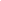 